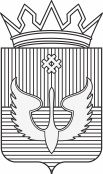 ПОСТАНОВЛЕНИЕАдминистрации Юсьвинского муниципального округаПермского края15.11.2023                                                                                                        № 757Об утверждении Программы профилактики рисков причинения вреда (ущерба) охраняемым законом ценностям по муниципальному жилищному контролю на территории Юсьвинского муниципального округа Пермского края на 2024 годВ целях предупреждения рисков причинения вреда (ущерба) охраняемым законом ценностям, гражданами, юридическими лицами и индивидуальными предпринимателями, устранения условий, причин и факторов, способных привести к нарушениям обязательных требований, в соответствии со статьей 44 Федерального закона от 31 июля 2020 года № 248-ФЗ «О государственном контроле (надзоре) и муниципальном контроле в Российской Федерации», Постановлением Правительства РФ от 25 июня 2021 года № 990 «Об утверждении Правил разработки и утверждения контрольными (надзорными) органами программы профилактики рисков причинения вреда (ущерба) охраняемым законом ценностям», на основании Устава Юсьвинского муниципального округа Пермского края, администрация Юсьвинского муниципального округа Пермского края ПОСТАНОВЛЯЕТ:Утвердить прилагаемую Программу профилактики рисков причинения вреда (ущерба) охраняемым законом ценностям по муниципальному жилищному контролю на территории Юсьвинского муниципального округа Пермского края на 2024 год.2.	Постановление вступает в силу со дня его официального опубликования в газете «Юсьвинские вести» и размещения на официальном сайте муниципального образования Юсьвинский муниципальный округ Пермского края в информационно-телекоммуникационной сети Интернет, но не ранее 01 января 2024 года.3. Контроль за исполнением настоящего постановления возложить наПостникову О.Н., заведующего отдела муниципального контроля администрации Юсьвинского муниципального округа Пермского края.Глава муниципального округа -глава администрации Юсьвинскогомуниципального округа Пермского края                                      Н.Г. НикулинУТВЕРЖДЕНАпостановлением администрации Юсьвинского муниципального округа Пермского краяот 15.11.2023 № 757ПРОГРАММАпрофилактики рисков причинения вреда (ущерба) охраняемым законом ценностям по муниципальному жилищному контролю на территории Юсьвинского муниципального округа Пермского края на 2024 годI. Анализ текущего состояния осуществлениямуниципального жилищного контроляНастоящая Программа профилактики рисков причинения вреда (ущерба) охраняемым законом ценностям по муниципальному жилищному контролю (далее – Программа профилактики) разработана в соответствиисо статьей 44 Федерального закона от 31 июля 2020 г. № 248-ФЗ «О государственном контроле (надзоре) и муниципальном контроле в Российской Федерации, с постановлением Правительства РФ от 25 июня 2021 года № 990 «Об утверждении Правил разработки и утверждения контрольными (надзорными) органами программы профилактики рисков причинения вреда (ущерба) охраняемым законом ценностям». При осуществлении муниципального контроля проведение профилактических мероприятий, направленных на снижение риска причинения вреда (ущерба), является приоритетным по отношению к проведению контрольных (надзорных) мероприятий.Органом, уполномоченным на осуществление муниципального жилищного контроля на территории Юсьвинского муниципального округа Пермского края, является администрация Юсьвинского муниципального округа Пермского края (далее – Администрация).Должностными лицами администрации, уполномоченными осуществлять муниципальный жилищный контроль, являются: заведующий отдела муниципального контроля, заведующий отдела муниципального имущества, главный специалист отдела муниципального имущества (далее также – должностные лица, уполномоченные осуществлять муниципальный жилищный контроль).Объектами муниципального жилищного контроля являются деятельность, действия (бездействие) граждан и организаций, связанные с соблюдением обязательных требований жилищного законодательства, жилищный фонд, находящийся в муниципальной собственности расположенный на территории Юсьвинского муниципального округа Пермского края.Муниципальный жилищный контроль осуществляется в отношении граждан, в том числе осуществляющих деятельность в качестве индивидуальных предпринимателей, организаций, в том числе коммерческих и некоммерческих организаций любых форм собственности и организационно-правовых форм, органов государственной власти и органов местного самоуправления с учетом части 2 статьи 2 Федерального закона от 31 июля 2020 № 248-ФЗ «О государственном контроле (надзоре) и муниципальном контроле в Российской Федерации» (далее - контролируемые лица).Администрация осуществляет муниципальный контроль за соблюдением обязательных требований в области жилищного законодательства.Перечень нормативных правовых актов и их отдельных частей, содержащих обязательные требования, оценка соблюдения которых является предметом муниципального жилищного контроля, утвержден постановлением администрации Юсьвинского муниципального округа Пермского края от 18 декабря 2020 № 655 «Об утверждении  Перечня видов муниципального контроля и органов местного самоуправления Юсьвинского муниципального округа Пермского края, уполномоченных на их осуществление»и размещен на официальном сайтев информационно-телекоммуникационной сети «Интернет»администрации Юсьвинского муниципального округа Пермского края в разделе «Муниципальный контроль».В течение 2023 года должностными лицами, уполномоченными осуществлять муниципальный жилищный контроль администрации Юсьвинского муниципального округа Пермского края осуществлялось информирование контролируемых лиц и иных заинтересованных лиц по вопросам соблюдения обязательных требований.Информирование осуществлялось посредством размещения на официальном сайте администрации Юсьвинского муниципального округа Пермского края в информационно-телекоммуникационной сети «Интернет» актуальной информации, предусмотренной Положением о  муниципальном жилищном контролена территории Юсьвинского муниципального округа Пермского края утвержденное Решением Думы Юсьвинского муниципального округа Пермского края от 23 сентября 2021 № 347. Информирование контролируемых лиц и иных заинтересованных лиц так жеосуществлялась путем размещения информации по вопросам соблюдения обязательных требований в газете «Юсьвинские вести» и в группах социальных сетей. Консультирование, объявление предостережений контролируемым лицам о недопустимости нарушения обязательных требований не осуществлялись, в связи с отсутствием оснований.           Одной из основных проблем, на решение которой направлена программа профилактики, является сокращение количества типовых нарушений обязательных требований, которые допускаются в силу отсутствия у контролируемых лиц информации об исчерпывающем перечне обязательных требований и предъявляемых общих требований к их соблюдению.II. Цели и задачи реализации программыЦелями Программы профилактики являются:- предупреждение нарушенийгражданами, юридическими лицами и индивидуальными предпринимателями,органами государственной власти и органами местного самоуправления (далее – контролируемые лица) обязательных требований законодательства, включая устранение причин, факторов и условий,способствующих возможному нарушению обязательных требований;- разъяснение контролируемым лицам обязательных требований;- снижение уровня ущерба охраняемым законом ценностям вследствие нарушения обязательных требований;- повышение открытости и прозрачности деятельности Администрации                    при осуществлении муниципального жилищного контроля;- снижение административных и финансовых издержек Администрации, подконтрольных субъектов по сравнению с ведением контрольно-надзорной деятельности исключительно путем проведения контрольно-надзорных мероприятий.Задачами Программы профилактики являются:- формирование единого понимания обязательных требований                                        в соответствующей сфере у всех участников контрольно-надзорной деятельности;- инвентаризация состава и особенностей подконтрольных субъектов (объектов) и оценки состояния подконтрольной сферы;- выявление причин, факторов и условий, способствующих нарушению обязательных требований, определение способов устранения или снижения рисков их возникновения;- принятие мер по предупреждению нарушений контролируемыми лицами  обязательных требований;- создание мотивации к добросовестному правовому ведению деятельности контролируемыми лицами, в том числе путем обеспечения доступности информации об обязательных требованиях и необходимых мерах по их исполнению.III. Перечень профилактических мероприятийВ рамках настоящей Программы профилактики проводятся следующие профилактические мероприятия:1) Информирование;2) Консультирование;3) Объявление предостережения;4) Профилактический визит5) Обобщение правоприменительной практики.Сроки (периодичность) вышеуказанных профилактических мероприятий  -постоянно и по мере необходимости.Информирование: порядок осуществления, периодичность, ответственные1) Администрация осуществляет информирование контролируемых лиц и иных заинтересованных лиц по вопросам соблюдения обязательных требований.2) Информирование осуществляется посредством размещения соответствующих сведений на официальном сайте администрацииЮсьвинского муниципального округа Пермского края, в средствах массовой информации, через личные кабинеты контролируемых лиц в государственных информационных системах (при их наличии).3) Администрация обязана размещать и поддерживать в актуальном состоянии на официальном сайте администрации Юсьвинского муниципального округа Пермского края во вкладке «Муниципальный контроль» следующую информацию:Консультирование:порядок осуществления, периодичность, ответственныеКонсультирование осуществляется по обращениям контролируемых лиц и их представителей. Консультирование осуществляется без взимания платы.Консультирование осуществляется должностными лицами, уполномоченными осуществлять контроль по телефону, посредством видео-конференц-связи, на личном приеме либо в ходе проведения профилактического мероприятия, контрольного  мероприятия.Время консультирования не должно превышать 15 минут.Личный прием граждан проводится должностными лицами, уполномоченными осуществлять контроль.Информация о месте приема, а также об установленных для приема днях и часах размещается на официальном сайте администрации Юсьвинского муниципального округа Пермского края.Консультирование осуществляется по следующим вопросам:1) организация и осуществление муниципального контроля;2) порядок осуществления профилактических, контрольных (надзорных) мероприятий, установленных настоящим положением.По итогам консультирования информация в письменной форме контролируемым лицам и их представителям не предоставляется, за исключением случаев, когда контролируемое лицо направит запрос о предоставлении письменного ответа в сроки, установленные Федеральным закономот 2 мая 2006 года № 59-ФЗ «О порядке рассмотрения обращений граждан Российской Федерации».Должностные лица, уполномоченные осуществлять муниципальный жилищныйконтроль,ведут учет консультирований, который проводится посредством внесения соответствующей записи в журнал консультирования.При проведении консультирования во время контрольных (надзорных) мероприятий запись о проведенной консультации отражается в акте контрольного (надзорного) мероприятия.Консультирование по однотипным обращениям контролируемых лиц и их представителей осуществляется посредством размещения на официальном сайте администрации Юсьвинского муниципального округа Пермского края (во вкладке «Муниципальный контроль») письменного разъяснения, подписанного уполномоченным должностным лицом контрольного органа. При осуществлении консультирования должностные лица, уполномоченные осуществлять муниципальный жилищный контроль, обязаны соблюдать конфиденциальность информации, доступ к которой ограничен в соответствии с законодательством Российской Федерации. В ходе консультирования не может предоставляться информация, содержащая оценку конкретного контрольного мероприятия, решений и (или) действий должностных лиц, уполномоченных осуществлять контроль, иных участников контрольного мероприятия, а также результаты проведенных в рамках контрольного мероприятия.Информация, ставшая известной должностным лицам, уполномоченным осуществлять муниципальный жилищный контроль, в ходе консультирования, не может использоваться Администрацией в целях оценки контролируемого лица по вопросам соблюдения обязательных требований.Консультирование контролируемых лиц осуществляется должностным лицом, уполномоченным осуществлять муниципальный жилищный контроль.Объявление предостережения:порядок осуществления, периодичность, ответственныеВ случае наличия у Администрации сведений о готовящихся нарушениях обязательных требований или признаках нарушений обязательных требований и (или) в случае отсутствия подтвержденных данных о том, что нарушение обязательных требований причинило вред (ущерб) охраняемым законом ценностям либо создало угрозу причинения вреда (ущерба) охраняемым законом ценностям, Администрация  объявляет контролируемому лицу предостережение о недопустимости нарушения обязательных требований и предлагает принять меры по обеспечению соблюдения обязательных требований.Контролируемое лицо вправе после получения предостережения о недопустимости нарушения обязательных требований подать в Администрацию возражение в отношении указанного предостережения. Порядок подачи и рассмотрения возражения в отношении предостережения установлен в Положении омуниципальномжилищном контроле на территории Юсьвинского муниципального округа Пермского края, утвержденного решением Думы Юсьвинского муниципального округа Пермского края от 23 сентября 2021 г. № 347.Предостережениео недопустимости нарушения обязательных требований  от имени Администрации подписывает Глава муниципального округа – глава администрации Юсьвинского муниципального округа Пермского края. Учет предостережений осуществляет должностное лицо, уполномоченное осуществлять муниципальный жилищный контроль по средством внесения соответствующей записи в журнал. Предостережения выдаются по мере необходимости, в случаях, установленных в абзаце первом настоящего раздела.Профилактический визит:порядок осуществления, периодичность, ответственныеПрофилактический визит по заявлению контролируемого лица проводится должностным лицом, уполномоченным осуществлять муниципальный жилищный контроль в форме профилактической беседы по месту осуществления деятельности контролируемого лица либо путем использования видеоконференцсвязи.  В случае, при принятии Администрацией решения о проведении профилактического визита по заявлению контролируемого лица данные вносятся в Перечень контролируемых лиц,  в отношении которых проводится профилактический визит согласноПриложению к настоящей Программе профилактики.5. Доклад, содержащий результаты обобщения правоприменительной практики.Должностное лицо уполномоченное осуществлять муниципальный жилищный контроль готовит доклад о правоприменительной практике по муниципальному жилищному контролю на территории Юсьвинского муниципального округа Пермского края. Доклад готовится один раз в год, размещается на официальном сайте Юсьвинского муниципального округа Пермского края в сети «Интернет». Доклад готовится в соответствии с требованиями, установленными Правительством Российской Федерации.IV. Показатели результативности и эффективности Программы профилактики.Показателями результативности и эффективности Программы профилактики являются:ПРИЛОЖЕНИЕ к Программе профилактики Перечень контролируемых лиц, в отношении которых проводится профилактический визит№ п/пИнформация (сведения)Периодичность размещенияОтветственные исполнители1Тексты нормативных правовых актов, регулирующих осуществление муниципального жилищного контроля на территории Юсьвинского муниципального округа Пермского краяПостоянно, по мере внесения изменений в нормативные правовые актыДолжностные лица, уполномоченные осуществлять муниципальный жилищный контроль2Сведения об изменениях, внесенных в нормативные правовые акты, регулирующие осуществление муниципального жилищного контроля, о сроках и порядке их вступления в силуПостоянно, по мере внесения изменений в нормативные правовые актыДолжностные лица, уполномоченные осуществлять муниципальный жилищный контроль3Перечень нормативных правовых актов с указанием структурных единиц этих актов, содержащих обязательные требования, оценка соблюдения которых является предметом контроля, а также информацию о мерах ответственности, применяемых при нарушении обязательных требований, с текстами в действующей редакцииНе позднее 2 месяцев с даты принятия нормативного правового актаДолжностные лица, уполномоченные осуществлять муниципальный жилищный контроль4Руководства по соблюдению обязательных требований, разработанные и утвержденные в соответствии с Федеральным законом «Об обязательных требованиях в Российской Федерации»Постоянно, по мере внесения изменений в нормативные правовые актыДолжностные лица, уполномоченные осуществлять муниципальный жилищныйконтроль5Программа профилактики рисков причинения вреда (ущерба) охраняемым законном ценностям по муниципальному жилищному контролюВ течение 5 дней со дня утверждения.Должностные лица, уполномоченные осуществлять муниципальный жилищный контроль6Исчерпывающий перечень сведений, которые могут запрашиваться Администрацией у контролируемого лицаПостоянно, по мере внесения изменений в нормативные правовые актыДолжностные лица, уполномоченные осуществлять контроль7Сведения о способах получения консультаций по вопросам соблюдения обязательных требованийПостоянно, по мере внесения изменений в нормативные правовые актыДолжностные лица, уполномоченные осуществлять муниципальный жилищный контроль 8Перечень индикаторов риска нарушения обязательных требований.Постоянно, по мере внесения изменений в нормативные правовые актыДолжностные лица, уполномоченные осуществлять муниципальный жилищный контроль9Доклад, содержащий результаты обобщения правоприменительной практики.Ежегодно до 1 июля года, следующего за отчётнымДолжностные лица, уполномоченные осуществлять муниципальный жилищный контроль10Доклад о муниципальном жилищном контроле До 15 мартагода, следующего за отчётнымДолжностные лица, уполномоченные осуществлять муниципальный жилищный контроль№п/пНаименование показателяВеличина1.Полнота информации, размещенной на официальном сайте Администрации Юсьвинского муниципального округа Пермского края в сети «Интернет», в соответствии с ч.3 ст.46 Федерального закона от31.07.2020 №248-ФЗ « О государственном контроле (надзоре) и муниципальном контроле в Российской Федерации» 100%2.Удовлетворенность контролируемых лиц  и их представителями консультированием контрольного (надзорного) органа100% от числа обратившихся3.Выданные предостережения100%  при подтверждении сведений о готовящихся или возможных нарушениях обязательных требований№Наименование контролируемого лица и присвоенная ему категория рискаДата подачи заявления контролируемым лицом о проведении профилактического визита  Дата принятия администрацией решения о проведении профилактического визитаСогласованные с контролируемым лицом дата и время проведения профилактического визита 1.2. 3.…